О внесении изменений в постановление и.о. главы от 01 сентября 2021 года №01-03-548/1 В целях приведения муниципального правового акта в соответствие правилам юридической техники п о с т а н о в л я ю:Внести в постановление и.о. главы от 01 сентября 2021 года №01-03-548/1 «Об утверждении положения о порядке обеспечения горячим питанием школьников» следующее изменение:п.3. признать утратившим силу.Главному специалисту управления делами (Иванская Е.С.) разместить настоящее постановление на официальном сайте муниципального образования «Ленский район».Контроль исполнения настоящего постановления возложить на заместителя главы по социальным вопросам муниципального образования «Ленский район» Евстафьеву Н.Н.Муниципальное образование«ЛЕНСКИЙ РАЙОН»Республики Саха (Якутия)Муниципальное образование«ЛЕНСКИЙ РАЙОН»Республики Саха (Якутия)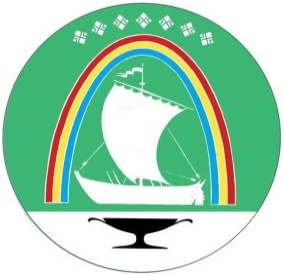 Саха Өрөспүүбүлүкэтин«ЛЕНСКЭЙ ОРОЙУОН» муниципальнайтэриллиитэПОСТАНОВЛЕНИЕПОСТАНОВЛЕНИЕУУРААХУУРААХУУРААХ             г. Ленск             г. ЛенскЛенскэй кЛенскэй кЛенскэй кот «17» _сентября___2021 года                     № __01-03-576/1____от «17» _сентября___2021 года                     № __01-03-576/1____от «17» _сентября___2021 года                     № __01-03-576/1____от «17» _сентября___2021 года                     № __01-03-576/1____от «17» _сентября___2021 года                     № __01-03-576/1____И.о. главы                                                                                 Е.С. Каражеляско